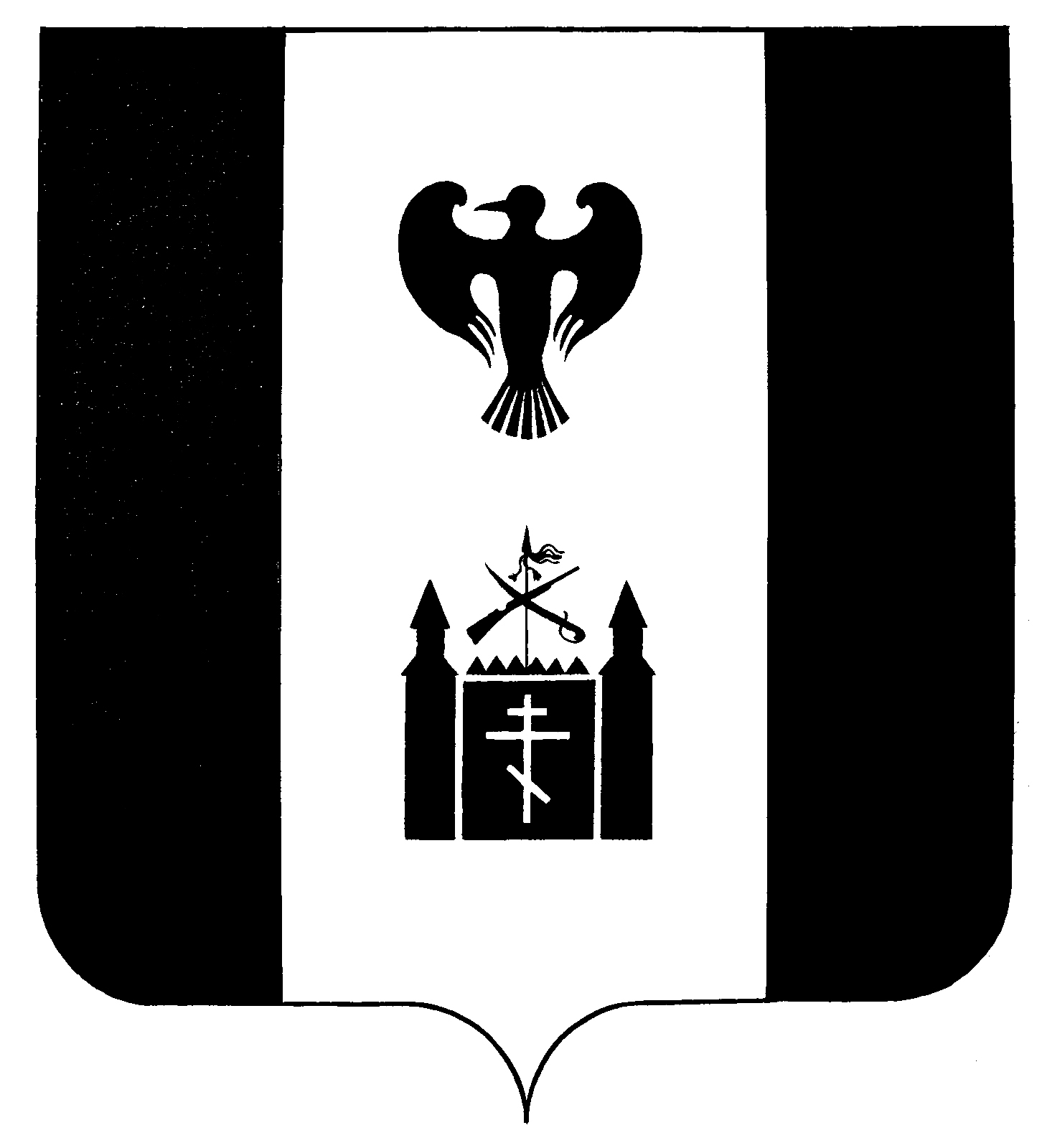 СОБРАНИЕ ДЕПУТАТОВМУНИЦИПАЛЬНОГО ОБРАЗОВАНИЯ«ТИГИЛЬСКИЙ МУНИЦИПАЛЬНЫЙ РАЙОН»с. ТигильРЕШЕНИЕ« 28 » марта 2024 года № 111-нпО внесении изменений в Правила землепользования и застройки муниципального образования сельского поселения «село Воямполка»(Принято решением Собрания депутатов муниципального образования «Тигильский муниципальный район» от 27 марта 2024 года № 248-р)1. Включить в границы территориальной зоны «ИТ-1. Градостроительный регламент зоны инженерной инфраструктуры» части III. «Градостроительные регламенты» земельный участок с условным кадастровым номером 82:01:000007:ЗУ1 площадью 2355 кв. м, согласно приложения.2. Настоящее решение вступает в силу после его официального опубликования (обнародования). Глава муниципального района«Тигильский муниципальный район»	                                                                А.В. ПригорянуПриложение к решению Собрания депутатов муниципального образования «Тигильский муниципальный районот 28.03.2024 № 111-нпСхема расположения земельного участка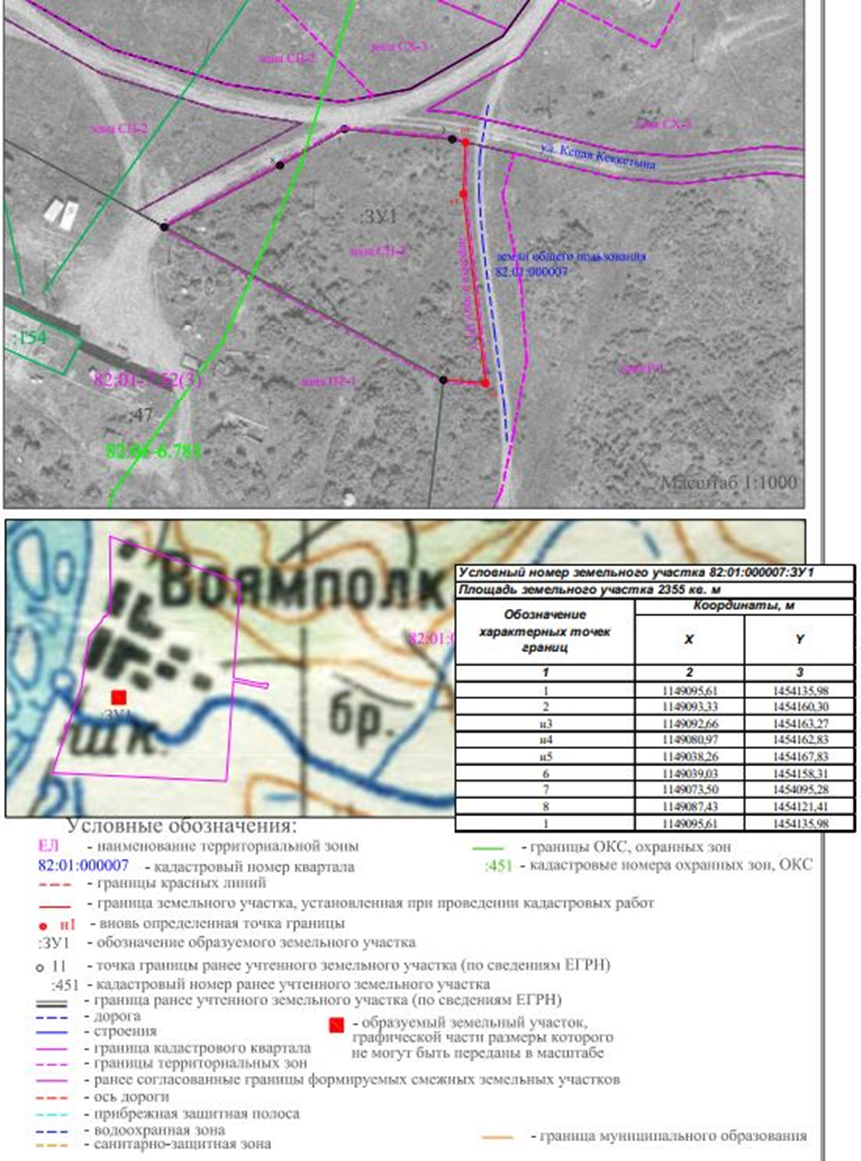 